RRR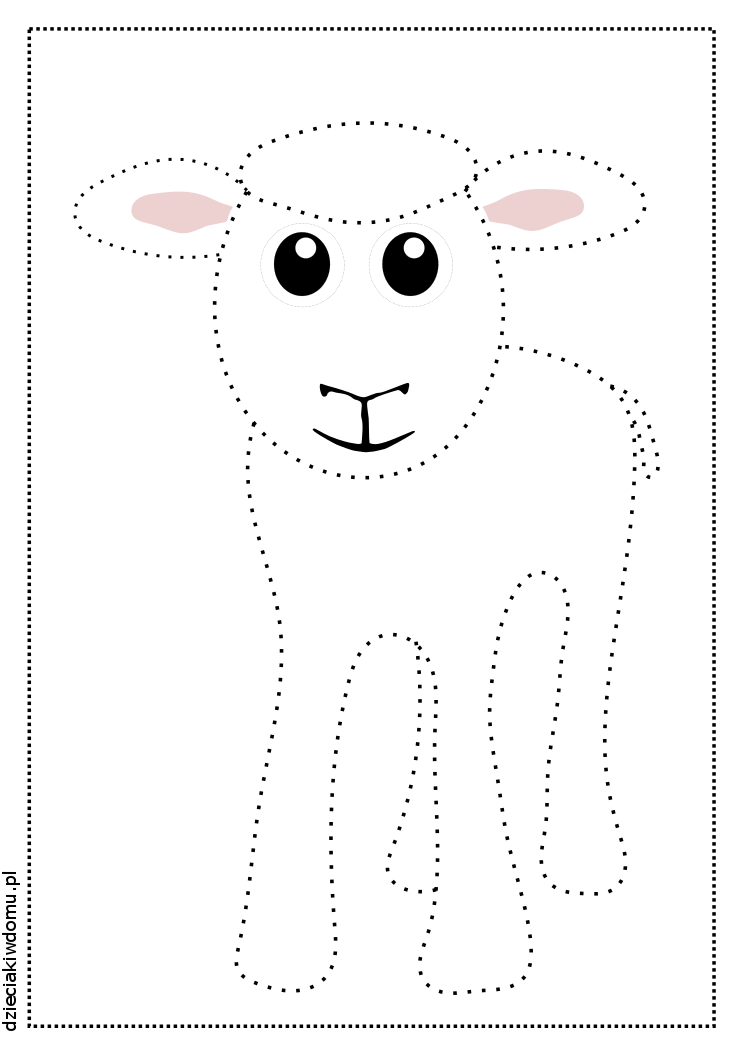 